*Will be assigned by NDEE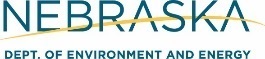 Section 128(a) EnVironmental AssessmentApplication FormSection 128(a) EnVironmental AssessmentApplication FormSection 128(a) EnVironmental AssessmentApplication FormSection 128(a) EnVironmental AssessmentApplication FormSection 128(a) EnVironmental AssessmentApplication FormSection 128(a) EnVironmental AssessmentApplication FormSection 128(a) EnVironmental AssessmentApplication FormSection 128(a) EnVironmental AssessmentApplication FormSection 128(a) EnVironmental AssessmentApplication FormSection 128(a) EnVironmental AssessmentApplication FormSection 128(a) EnVironmental AssessmentApplication FormSection 128(a) EnVironmental AssessmentApplication FormSection 128(a) EnVironmental AssessmentApplication FormSection 128(a) EnVironmental AssessmentApplication FormSection 128(a) EnVironmental AssessmentApplication FormSection 128(a) EnVironmental AssessmentApplication FormSection 128(a) EnVironmental AssessmentApplication FormSection 128(a) EnVironmental AssessmentApplication FormSection 128(a) EnVironmental AssessmentApplication FormFACILITY/OPERATION INFORMATIONFACILITY/OPERATION INFORMATIONFACILITY/OPERATION INFORMATIONFACILITY/OPERATION INFORMATIONFACILITY/OPERATION INFORMATIONFACILITY/OPERATION INFORMATIONFACILITY/OPERATION INFORMATIONFACILITY/OPERATION INFORMATIONNDEE ID :NDEE ID :NDEE ID :NDEE ID :****NDEE Program ID :NDEE Program ID :NDEE Program ID :NDEE Program ID :NDEE Program ID :NDEE Program ID :***1Name:Name:2Facility Phone Number:Facility Phone Number:3NAICS:NAICS:FACILITY/OPERATION LOCATION INFORMATIONFACILITY/OPERATION LOCATION INFORMATIONFACILITY/OPERATION LOCATION INFORMATIONFACILITY/OPERATION LOCATION INFORMATIONFACILITY/OPERATION LOCATION INFORMATIONFACILITY/OPERATION LOCATION INFORMATIONFACILITY/OPERATION LOCATION INFORMATIONFACILITY/OPERATION LOCATION INFORMATIONFACILITY/OPERATION LOCATION INFORMATIONFACILITY/OPERATION LOCATION INFORMATIONFACILITY/OPERATION LOCATION INFORMATIONFACILITY/OPERATION LOCATION INFORMATIONFACILITY/OPERATION LOCATION INFORMATIONFACILITY/OPERATION LOCATION INFORMATIONFACILITY/OPERATION LOCATION INFORMATIONFACILITY/OPERATION LOCATION INFORMATIONFACILITY/OPERATION LOCATION INFORMATIONFACILITY/OPERATION LOCATION INFORMATIONFACILITY/OPERATION LOCATION INFORMATIONFACILITY/OPERATION LOCATION INFORMATIONFACILITY/OPERATION LOCATION INFORMATIONFACILITY/OPERATION LOCATION INFORMATIONFACILITY/OPERATION LOCATION INFORMATIONFACILITY/OPERATION LOCATION INFORMATIONFACILITY/OPERATION LOCATION INFORMATION4Address:Address:PID:PID:PID:PID:PID:PID:PID:PID:PID:PID:PID:PID:5City:City:State:State:State:NEZip Code:Zip Code:Zip Code:Zip Code:County:County:County:6Legal Description:Legal Description:¼ of ¼ of ¼ of¼ ofSectionSectionSectionSectionTownshipTownshipTownshipRangeFACILITY/OPERATION MAILING INFORMATIONFACILITY/OPERATION MAILING INFORMATIONFACILITY/OPERATION MAILING INFORMATIONFACILITY/OPERATION MAILING INFORMATIONFACILITY/OPERATION MAILING INFORMATIONFACILITY/OPERATION MAILING INFORMATIONFACILITY/OPERATION MAILING INFORMATIONFACILITY/OPERATION MAILING INFORMATIONFACILITY/OPERATION MAILING INFORMATIONFACILITY/OPERATION MAILING INFORMATIONFACILITY/OPERATION MAILING INFORMATIONFACILITY/OPERATION MAILING INFORMATIONFACILITY/OPERATION MAILING INFORMATIONFACILITY/OPERATION MAILING INFORMATIONFACILITY/OPERATION MAILING INFORMATIONFACILITY/OPERATION MAILING INFORMATIONFACILITY/OPERATION MAILING INFORMATIONFACILITY/OPERATION MAILING INFORMATIONFACILITY/OPERATION MAILING INFORMATIONFACILITY/OPERATION MAILING INFORMATIONFACILITY/OPERATION MAILING INFORMATIONFACILITY/OPERATION MAILING INFORMATIONFACILITY/OPERATION MAILING INFORMATIONFACILITY/OPERATION MAILING INFORMATIONFACILITY/OPERATION MAILING INFORMATION7Address:Address:8City:City:State:State:State:State:Zip Code:Zip Code:Zip Code:Zip Code:FACILITY/OPERATION CONTACT INFORMATIONFACILITY/OPERATION CONTACT INFORMATIONFACILITY/OPERATION CONTACT INFORMATIONFACILITY/OPERATION CONTACT INFORMATIONFACILITY/OPERATION CONTACT INFORMATIONFACILITY/OPERATION CONTACT INFORMATIONFACILITY/OPERATION CONTACT INFORMATIONFACILITY/OPERATION CONTACT INFORMATIONFACILITY/OPERATION CONTACT INFORMATIONFACILITY/OPERATION CONTACT INFORMATIONFACILITY/OPERATION CONTACT INFORMATIONFACILITY/OPERATION CONTACT INFORMATIONFACILITY/OPERATION CONTACT INFORMATIONFACILITY/OPERATION CONTACT INFORMATIONFACILITY/OPERATION CONTACT INFORMATIONFACILITY/OPERATION CONTACT INFORMATIONFACILITY/OPERATION CONTACT INFORMATIONFACILITY/OPERATION CONTACT INFORMATIONFACILITY/OPERATION CONTACT INFORMATIONFACILITY/OPERATION CONTACT INFORMATIONFACILITY/OPERATION CONTACT INFORMATIONFACILITY/OPERATION CONTACT INFORMATIONFACILITY/OPERATION CONTACT INFORMATIONFACILITY/OPERATION CONTACT INFORMATIONFACILITY/OPERATION CONTACT INFORMATION9Person:Person:10Phone Number:Phone Number:11Cell Number:Cell Number:12Fax Number:Fax Number:13Email Address:Email Address:14Additional Services Requested as Part of this Environmental Assessment (Check all that apply)Additional Services Requested as Part of this Environmental Assessment (Check all that apply)Additional Services Requested as Part of this Environmental Assessment (Check all that apply)Additional Services Requested as Part of this Environmental Assessment (Check all that apply)Additional Services Requested as Part of this Environmental Assessment (Check all that apply)Additional Services Requested as Part of this Environmental Assessment (Check all that apply)Asbestos-containing Materials Survey                                                               Asbestos-containing Materials Survey                                                               Asbestos-containing Materials Survey                                                               Lead-based Paint Survey      Lead-based Paint Survey      Mold Survey    Mold Survey    1515Certification StatementCertification StatementCertification StatementCertification StatementCertification StatementAs applicant or an authorized individual representing the applicant (the undersigned), I certify that the foregoing information on this application and accompanying documents, estimates, and other descriptive information are true and accurate to the best of my knowledge and belief.As applicant or an authorized individual representing the applicant (the undersigned), I certify that the foregoing information on this application and accompanying documents, estimates, and other descriptive information are true and accurate to the best of my knowledge and belief.As applicant or an authorized individual representing the applicant (the undersigned), I certify that the foregoing information on this application and accompanying documents, estimates, and other descriptive information are true and accurate to the best of my knowledge and belief.As applicant or an authorized individual representing the applicant (the undersigned), I certify that the foregoing information on this application and accompanying documents, estimates, and other descriptive information are true and accurate to the best of my knowledge and belief.As applicant or an authorized individual representing the applicant (the undersigned), I certify that the foregoing information on this application and accompanying documents, estimates, and other descriptive information are true and accurate to the best of my knowledge and belief.As applicant or an authorized individual representing the applicant (the undersigned), I certify that the foregoing information on this application and accompanying documents, estimates, and other descriptive information are true and accurate to the best of my knowledge and belief.As applicant or an authorized individual representing the applicant (the undersigned), I certify that the foregoing information on this application and accompanying documents, estimates, and other descriptive information are true and accurate to the best of my knowledge and belief.     This form has been completed and reviewed by the person noted and signature applied below.     This form has been completed and reviewed by the person noted and signature applied below.     This form has been completed and reviewed by the person noted and signature applied below.     This form has been completed and reviewed by the person noted and signature applied below.     This form has been completed and reviewed by the person noted and signature applied below.     This form has been completed and reviewed by the person noted and signature applied below.     This form has been completed and reviewed by the person noted and signature applied below.     In completing this form, the following is understood:I agree to provide all applicable information to properly identify the property of concern.I have obtained or will assist in obtaining a signed site access agreement by the legal owner of the property of concern.I will provide truthful and timely responses to inquiries made by NDEE or its contractors about the property of concern.     In completing this form, the following is understood:I agree to provide all applicable information to properly identify the property of concern.I have obtained or will assist in obtaining a signed site access agreement by the legal owner of the property of concern.I will provide truthful and timely responses to inquiries made by NDEE or its contractors about the property of concern.     In completing this form, the following is understood:I agree to provide all applicable information to properly identify the property of concern.I have obtained or will assist in obtaining a signed site access agreement by the legal owner of the property of concern.I will provide truthful and timely responses to inquiries made by NDEE or its contractors about the property of concern.     In completing this form, the following is understood:I agree to provide all applicable information to properly identify the property of concern.I have obtained or will assist in obtaining a signed site access agreement by the legal owner of the property of concern.I will provide truthful and timely responses to inquiries made by NDEE or its contractors about the property of concern.     In completing this form, the following is understood:I agree to provide all applicable information to properly identify the property of concern.I have obtained or will assist in obtaining a signed site access agreement by the legal owner of the property of concern.I will provide truthful and timely responses to inquiries made by NDEE or its contractors about the property of concern.     In completing this form, the following is understood:I agree to provide all applicable information to properly identify the property of concern.I have obtained or will assist in obtaining a signed site access agreement by the legal owner of the property of concern.I will provide truthful and timely responses to inquiries made by NDEE or its contractors about the property of concern.     In completing this form, the following is understood:I agree to provide all applicable information to properly identify the property of concern.I have obtained or will assist in obtaining a signed site access agreement by the legal owner of the property of concern.I will provide truthful and timely responses to inquiries made by NDEE or its contractors about the property of concern.Typed or Printed Name of Authorized IndividualTyped or Printed Name of Authorized IndividualTyped or Printed Name of Authorized IndividualTyped or Printed Name of Authorized IndividualTyped or Printed Name of Authorized IndividualTyped or Printed Name of Authorized IndividualTitleSignature of Authorized IndividualSignature of Authorized IndividualSignature of Authorized IndividualSignature of Authorized IndividualSignature of Authorized IndividualSignature of Authorized IndividualDateAPPLICANT:       	ADDRESS:       	CITY:       		STATE:       		ZIP:       	CONTACT PERSON:       		PHONE:       		CELL PHONE:       	EMAIL:       	CURRENT PROPERTY OWNERSHIP:IF PROPERTY IS OWNED BY APPLICANT, DID APPLICANT OBTAIN THE PROPERTY THROUGH:  FORECLOSURE      PURCHASE     OTHER (SPECIFY):       DATE PROPERTY OBTAINED:       _______________IF PROPERTY IS NOT OWNED BY APPLICANT, WILL APPLICANT OBTAIN THE PROPERTY THROUGH:  FORECLOSURE      PURCHASE     OTHER (SPECIFY):       	IF PROPERTY IS NOT OWNED BY APPLICANT, HAS APPLICANT OBTAINED PERMISSION TO WORK ON THE SITE AND FOR NDEE OR NDEE’S REPRESENTATIVES TO ENTER THE PROPERTY TO CONDUCT SITE ASSESSMENT ACTIVITIES?  YES (if yes, attach copy of documentation)    NOEXPLAIN:       	
     	
     	
     	ADDITIONAL PROPERTY LOCATION:LATITUDE:       		LONGITUDE:       	(attach legal plat map and/or other map(s) if available)PROPERTY ZONING:       		TOTAL ACREAGE OF PROPERTY:       		(attach site map, if available)PAST PROPERTY USES (type of manufacturing, operation, etc.)		APPROXIMATE DATESBUILDINGS ON PROPERTY		SQUARE FOOTAGE		CONDITION (usable, gutted, razed, etc.)DESCRIBE PUBLIC INTEREST AND / OR COMMUNITY INVOLVEMENT IN PROPERTY REUSE PLANNING:ANTICIPATED FUTURE USE: 	 RESIDENTIAL	 RECREATIONAL	 COMMERCIAL / RETAIL	 INDUSTRIAL	 OTHER (SPECIFY):       	DESCRIBE APPLICANT’S PROPOSED REUSE PLAN:       	
     	
     	DESCRIBE ANY FINANCIAL INCENTIVES PLANNED TO SPUR DEVELOPMENT AND/OR CLEANUP AND PROPOSED FUNDING SOURCES (tax incentives, etc.):(NDEE’s Section 128(a) program is for site assessment only; cleanup money is not being offered as part of this program.)IS THERE ANY REASON TO BELIEVE THE PROPERTY IS CONTAMINATED WITH:        HAZARDOUS SUBSTANCE, POLLUTANT AND/OR CONTAMINANT          PETROLEUM          CONTROLLED SUBSTANCES         MINE-SCARRED LAND?        YES (describe below)          NO          UNKNOWN(Common examples of hazardous substances include: solvents/degreasers, pesticides, metals (lead, mercury, arsenic, etc.), PCBs, grain fumigants, and paint/paint wastes.  Common examples of controlled substances include: methamphetamines, & other illegal drugs)DESCRIBE/LIST SUSPECTED CONTAMINANTS/ENVIRONMENTAL CONCERNS:       	
     	
     	
     	IF PROPERTY IS OWNED BY APPLICANT, DID APPLICANT:(1) GENERATE OR DISPOSE OF ANY OF THE CONTAMINANTS?	  YES (describe below)	  NO	  UNKNOWN(2) OWN THE PROPERTY WHEN CONTAMINATION OCCURRED?	  YES (describe below)	  NO	  UNKNOWNREGARDLESS OF PROPERTY OWNERSHIP, IS APPLICANT AWARE OF ANY FEDERAL, STATE, OR LOCAL AGENCY INQUIRY OR ORDER REGARDING ANY PARTY’S RESPONSIBILITY FOR CONTAMINATION OR HAZARDOUS WASTE AT THE PROPERTY?  YES (describe below)          NOBRIEFLY DESCRIBE INVOLVEMENT / ROLE OF AGENCY IN ENFORCEMENT AND / OR OVERSIGHT OF THE INQUIRY OR ORDER:       	
     	
     	
     	PRIOR PROPERTY/SITE ASSESSMENT ACTIVITIES:        COMPLETED          NONE          UNKNOWNDESCRIBE CONCLUSIONS OF PRIOR SITE ASSESSMENT ACTIVITIES (or attach “conclusion” section of report(s)):IF REPORTS ARE UNAVAILABLE, IDENTIFY CONSULTANT, CLIENT, AND APPROXIMATE DATE OF STUDY:PROPERTY/SITE ASSESSMENT NEEDSDESCRIBE DIFFICULTIES RELATED TO PERCEIVED CONTAMINATION THAT HAVE HINDERED REUSE OF THE PROPERTY:SUBMIT COMPLETED FORMS TO:                              Brownfields CoordinatorMonitoring and Remediation DivisionNebraska Department of Environment and EnergyPO Box 98922Lincoln, NE  68509-8922Phone: (402) 471-6411E-mail:ndeq.vcpbrownfields@nebraska.gov